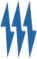 SOMELECCELLULE CHARGEE DES MARCHESC.C.MCOMMISSION DES MARCHES D’INVESTISSEMENTC.M.IPrécoces-verbal N° 22/CMI/2024 du 07/06/2024………………….L’an deux mille vingt-quatre et le 07 Mai à 12 heures TU, la Commission des Marchés d’Investissement de la SOMELEC s’est réunie sous la présidence de son Président, Monsieur TALL Ousmane, Directeur Général, afin de délibérer sur l’ordre du jour suivant :Ordre du jour                              ------------------------------- o -------------------------------DécisionsLa Commission a reçu et ouvert en séance publique, en présence des représentants des soumissionnaires, Quatre (4) offres. Le dépouillement de ces offres a donné le résultat suivant :IOuvertures des offres relatives aux travaux d’extension et de densification du réseau électrique de la ville de Nouadhibou.(DAO N°06/CMI/2024)IOuvertures des offres relatives aux travaux d’extension et de densification du réseau électrique de la ville de Nouadhibou.(DAO N°06/CMI/2024)N°SoumissionnaireLettre de SoumissionCaution de soumissionNombre de copies Montant de l'offre  01ESBOUIOUIOrg+447 213 122 MRUDélai : 90 jours02GENISERVICESOUIOUIOrg+434 721 195 MRUDélai : 90 jours03Grpt SOREB/BISTPOUIOUIOrg+462 060 208 MRUDélai : 90 jours04TECHNOSYSTEMSOUIOUIOrg+455 125 200 MRUDélai : 90 jours